ANEXO III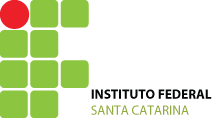 MINISTÉRIO DA EDUCAÇÃOSECRETARIA DE EDUCAÇÃO PROFISSIONAL E TECNOLÓGICAINSTITUTO FEDERAL DE EDUCAÇÃO, CIÊNCIA E TECNOLOGIA DE SANTA CATARINACÂMPUS URUPEMARECURSO AO RESULTADOEu, ______________________________________________________, RG ________________ e CPF _______________________, nos termos do Edital XXX do Auxílio Moradia, venho por meio deste solicitar revisão do resultado.Justificativa:___________________________________________________________________________________________________________________________________________________________________________________________________________________________________________________________________________________________________________________________________________________________________________________________________________________________________________________________________________________________________________________________________________________________________________________________________________________________________________________________________________________________________________________________________________________________________________________________________________________________________________________________________________________________________________________________________________________. Estou ciente que é de minha inteira responsabilidade a veracidade das informações prestadas neste documento._________, ___ de _______________ de 2022 ____________________________________    AssinaturaRECURSO AO RESULTADOEu, ______________________________________________________, RG ________________ e CPF _______________________, nos termos do Edital XXX do Auxílio Moradia, venho por meio deste solicitar revisão do resultado.Justificativa:___________________________________________________________________________________________________________________________________________________________________________________________________________________________________________________________________________________________________________________________________________________________________________________________________________________________________________________________________________________________________________________________________________________________________________________________________________________________________________________________________________________________________________________________________________________________________________________________________________________________________________________________________________________________________________________________________________________. Estou ciente que é de minha inteira responsabilidade a veracidade das informações prestadas neste documento._________, ___ de _______________ de 2022 ____________________________________    Assinatura